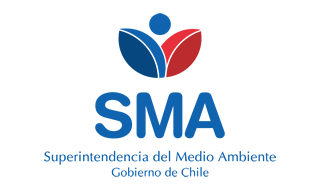 
INFORME DE FISCALIZACIÓN AMBIENTAL
Normas de Emisión
PISCICULTURA LAS QUEMAS 
DFZ-2020-346-X-NE


Fecha creación: 09-03-2020

1. RESUMEN
El presente documento da cuenta del informe de examen de la información realizado por la Superintendencia del Medio Ambiente (SMA), al establecimiento industrial “PISCICULTURA LAS QUEMAS”, en el marco de la norma de emisión NE 90/2000 para el reporte del período correspondiente entre ENERO de 2019 y DICIEMBRE de 2019.El análisis de la información no identificó hallazgos asociados al cumplimiento de la Norma de Emisión NE 90/2000 respecto de la materia específica objeto de la fiscalización.2. IDENTIFICACIÓN DEL PROYECTO, ACTIVIDAD O FUENTE FISCALIZADA
3. ANTECEDENTES DE LA ACTIVIDAD DE FISCALIZACIÓN
4. ACTIVIDADES DE FISCALIZACIÓN REALIZADAS Y RESULTADOS
	4.1. Identificación de la descarga
	4.2. Resumen de resultados de la información proporcionada
* En color los hallazgos detectados.
5. CONCLUSIONES
El análisis de la información no identificó hallazgos asociados al cumplimiento de la Norma de Emisión NE 90/2000 respecto de la materia específica objeto de la fiscalización.6. ANEXOS
RolNombreFirmaAprobadorPATRICIO WALKER HUYGHE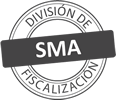 ElaboradorVERONICA ALEJANDRA GONZALEZ DELFINTitular de la actividad, proyecto o fuente fiscalizada:
PISCICULTURA LAS QUEMAS CHILE S.A.
Titular de la actividad, proyecto o fuente fiscalizada:
PISCICULTURA LAS QUEMAS CHILE S.A.
RUT o RUN:
76625240-0
RUT o RUN:
76625240-0
Identificación de la actividad, proyecto o fuente fiscalizada:
PISCICULTURA LAS QUEMAS 
Identificación de la actividad, proyecto o fuente fiscalizada:
PISCICULTURA LAS QUEMAS 
Identificación de la actividad, proyecto o fuente fiscalizada:
PISCICULTURA LAS QUEMAS 
Identificación de la actividad, proyecto o fuente fiscalizada:
PISCICULTURA LAS QUEMAS 
Dirección:
- -, LOTE A, FUNDO PAJONAL, SECTOR LAS QUEMAS, RIO RAHUE, OSORNO, REGIÓN DE LOS LAGOS
Región:
REGIÓN DE LOS LAGOS
Provincia:
OSORNO
Comuna:
OSORNO
Motivo de la Actividad de Fiscalización:Actividad Programada de Seguimiento Ambiental de Normas de Emisión referentes a la descarga de Residuos Líquidos para el período comprendido entre ENERO de 2019 y DICIEMBRE de 2019Materia Específica Objeto de la Fiscalización:Analizar los resultados analíticos de la calidad de los Residuos Líquidos descargados por la actividad industrial individualizada anteriormente, según la siguiente Resolución de Monitoreo (RPM): 
- SISS N° 1099/2011Instrumentos de Gestión Ambiental que Regulan la Actividad Fiscalizada:La Norma de Emisión que regula la actividad es: 
- 90/2000 ESTABLECE NORMA DE EMISION PARA LA REGULACION DE CONTAMINANTES ASOCIADOS A LAS DESCARGAS DE RESIDUOS LIQUIDOS A AGUAS MARINAS Y CONTINENTALES SUPERFICIALESPunto DescargaNormaTabla cumplimientoMes control Tabla CompletaCuerpo receptorN° RPMFecha emisión RPMPUNTO 1 RIO RAHUENE 90/2000Tabla 2ABRILRIO RAHUE109904-04-2011Período evaluadoN° de hechos constatadosN° de hechos constatadosN° de hechos constatadosN° de hechos constatadosN° de hechos constatadosN° de hechos constatadosN° de hechos constatadosN° de hechos constatadosN° de hechos constatadosN° de hechos constatadosPeríodo evaluado1-23456789Período evaluadoInforma AutoControlEfectúa DescargaReporta en plazoEntrega parámetros solicitadosEntrega con frecuencia solicitadaCaudal se encuentra bajo ResoluciónParámetros se encuentran bajo normaPresenta RemuestraEntrega Parámetro RemuestraInconsistenciaEne-2019SISISISISISISINO APLICANO APLICANO APLICAFeb-2019SISISISISISISINO APLICANO APLICANO APLICAMar-2019SISISISISISISINO APLICANO APLICANO APLICAAbr-2019SISISISISISISINO APLICANO APLICANO APLICAMay-2019SISISISISISISINO APLICANO APLICANO APLICAJun-2019SISISISISISISINO APLICANO APLICANO APLICAJul-2019SISISISISISISINO APLICANO APLICANO APLICAAgo-2019SISINOSISISISINO APLICANO APLICANO APLICASep-2019SISISISISISISINO APLICANO APLICANO APLICAOct-2019SISISISISISISINO APLICANO APLICANO APLICANov-2019SISISISISISISINO APLICANO APLICANO APLICADic-2019SISISISISISISINO APLICANO APLICANO APLICAN° AnexoNombre AnexoNombre archivo1Anexo Informe de Fiscalización - Informes de EnsayoAnexo Informes de Ensayo PISCICULTURA LAS QUEMAS.zip2Anexo Informe de Fiscalización - Comprobante de EnvíoAnexo Comprobante de Envío PISCICULTURA LAS QUEMAS.zip3Anexo Informe de FiscalizaciónAnexo Datos Crudos PISCICULTURA LAS QUEMAS.xlsx